会议背景：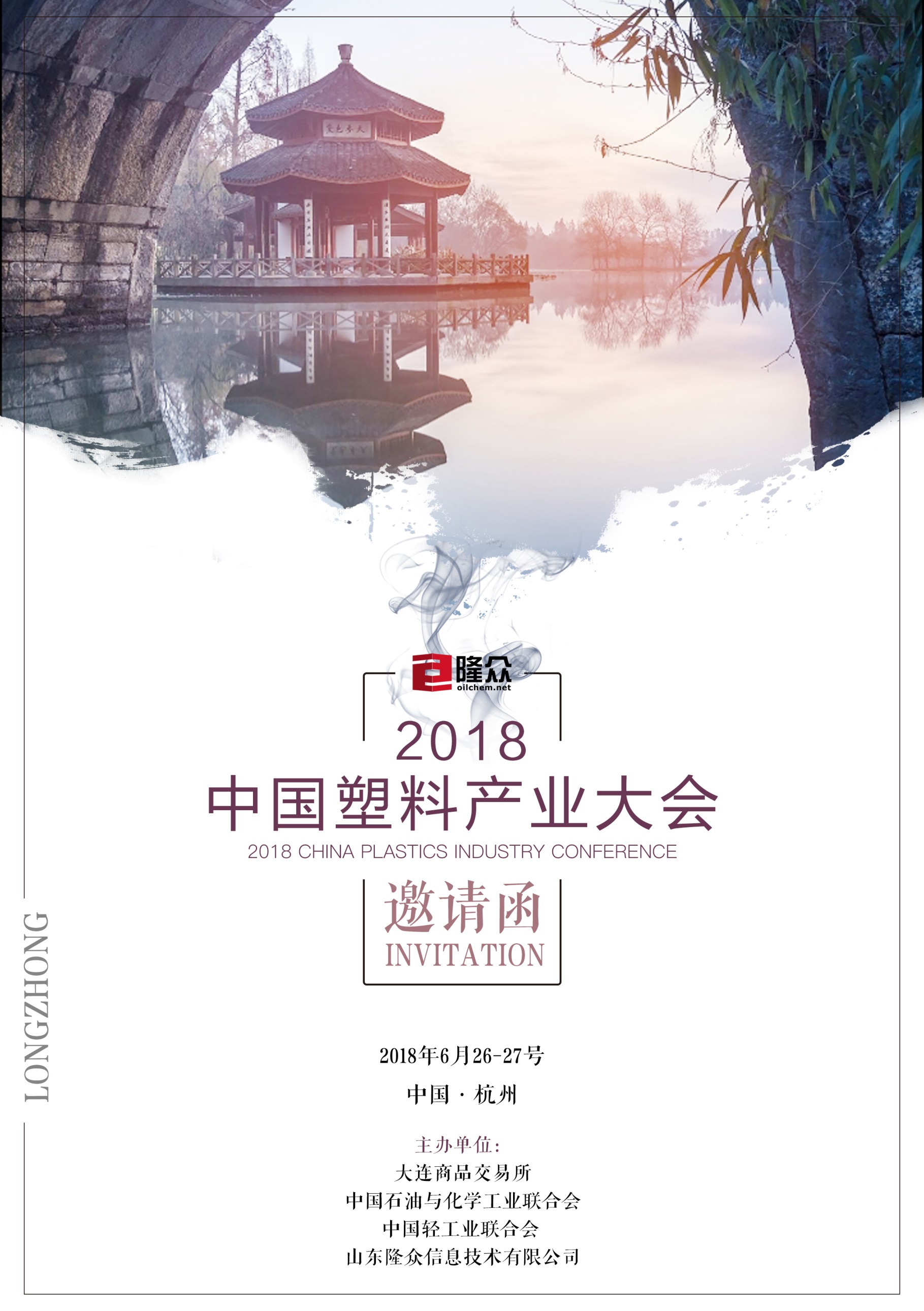 自2008年起，大连商品交易所、中国石油和化学工业联合会与中国轻工业联合会已成功举办了十届中国塑料产业大会。经各方共同努力，大会现已成为中国期货界、塑料产业以及上下游产业之间的高端跨界盛会，进一步强化了塑料期货品种服务实体经济的功能、大力促进了塑料及相关产业的健康发展，获得了中国证监会、相关部委和各级政府的一致肯定，受到塑料及相关企业、投资者和媒体的高度认可。为顺应市场发展，继续为广大企业搭建一个信息共享、交流合作、共谋发展的高端产业服务平台，我们将再度携手于2018年6月27日在杭州联合主办“2018（第11届）中国塑料产业大会”。会议日程：参会确认函——请填写此页表格传真至0533-2591717或邮件1390593029@qq.com业务联系人：杨叶        联系电话：13869334830/0533-2591768企业信息：  公司名称（发票抬头）：                                                                 联系人姓名          电话             Email                传真                  取票方式：□现场自取     □提前邮寄参会代表1 姓名                  □ 先生 / □ 女士  职位                 手机                                   E-mail/QQ                             电话                 传真                                   参会代表2 姓名                   □ 先生 / □ 女士  职位                手机                                   E-mail/QQ                              电话                 传真                                   参会代表3 姓名                   □ 先生 / □ 女士  职位                 手机                                   E-mail/QQ                              电话                  传真                      收费标准：参会费——隆众团购 RMB 500元/人（费用包括会务费、资料费、服务费）☀ 参会企业打款必须标注  隆众团购 才能享受优惠2018年6月26日 星期二2018年6月26日 星期二14:00-22:00大会注册                                              14:00-18:00展区开放                                2018年6月26日 星期二 下午2018年6月26日 星期二 下午同期活动--隆众资讯专场同期活动--隆众资讯专场14:00-14:10主办单位致辞14:10-14:55主题演讲1：国际原油市场形势分析与探讨1）国际油价走势回顾，2）下半年国际石油市场分析，3）国际油价综合判断隆众资讯首席分析师 闫建涛14:55-15:40主题演讲2：供多需弱背景下，聚烯烃行业发展趋势展望及产品研发方向1）当前行业现状，2）展望2020年行业供需趋势，3）当前竞争格局，4）未来聚烯烃产品研发方向待定15:40-16:25主题演讲3：新形势下中国聚氯乙烯产业现状及格局演变1）PVC供应规模变化，2）行业盈亏变化，3）消费领域变化，4）十三五对PVC的新要求，5）2018-2020年发展预期待定16:25-17:10邀请企业商贸推演/塑料期现货结合的操作及应用（知名生产企业新装置、新产品上市、现场最惠销售合约发布）17:10-18:00塑料企业如何利用基差交易降低经营风险赞助期货公司2018年6月27日 星期三 上午2018年6月27日 星期三 上午08:00-10:00大会注册                                            09:00-18:00展区开放                               第一节   主题致辞 第一节   主题致辞 08:30-09:15主办单位致辞第二节   主题演讲第二节   主题演讲09:15-10:15主题演讲1：2018年宏观经济形势分析与预测10:15-10:45主题演讲2：坚持绿色发展理念、促进石化产业转型升级10:45-11:15主题演讲3：贸易磨擦演变与石化行业发展11:15-11:45主题演讲4：大连塑料期货市场运行情况及发展展望12:00-13:30自助午餐 2018年6月27日 星期三 下午2018年6月27日 星期三 下午第三节   主题演讲第三节   主题演讲13:30-14:00主题演讲5：2018年中国塑料加工行业现状及未来趋势分析14:00-14:30主题演讲6：“废旧塑料新政”对2018年聚烯烃市场的影响14:30-15:00主题演讲7：轻舟已过万重山--金融衍生工具助力塑化产业链转型升级15:00-15:30主题演讲8：利用衍生品工具提升PVC企业综合竞争力15:30-16:00主题演讲9：推动商品场外衍生品市场服务实体经济高质量发展第四节：专题论坛 第四节：专题论坛 16:00-17:00主题一：风险管理的工具创新与服务实体经济新时代持续发展中实体企业面临的主要风险场外期权、基差贸易等新工具的作用和意义企业转变风险管理理念与培养高端专业人才17:00-18:00主题二： 2018中国塑料市场格局与发展趋势生态文明建设中塑料产业发展的规范化、环保化塑料行业产能扩张与转型升级塑料市场价格预测及影响因素剖析2018年6月27日 星期三 晚上2018年6月27日 星期三 晚上18:00-19:30自助晚餐                                         